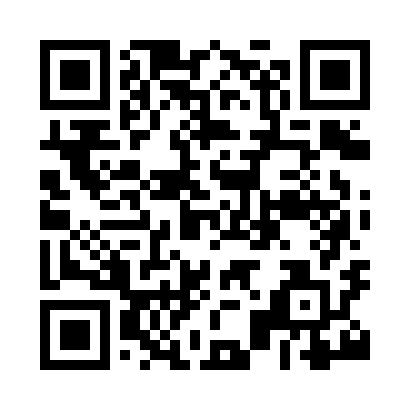 Prayer times for Voe, Shetlands Islands, UKMon 1 Jul 2024 - Wed 31 Jul 2024High Latitude Method: Angle Based RulePrayer Calculation Method: Islamic Society of North AmericaAsar Calculation Method: HanafiPrayer times provided by https://www.salahtimes.comDateDayFajrSunriseDhuhrAsrMaghribIsha1Mon2:263:431:107:1010:3611:532Tue2:273:441:107:1010:3511:523Wed2:273:451:107:0910:3411:524Thu2:283:461:107:0910:3311:525Fri2:293:481:107:0910:3211:516Sat2:303:491:107:0810:3111:517Sun2:313:511:117:0810:3011:508Mon2:313:521:117:0710:2811:499Tue2:323:541:117:0710:2711:4910Wed2:333:561:117:0610:2511:4811Thu2:343:581:117:0610:2411:4712Fri2:354:001:117:0510:2211:4713Sat2:364:011:117:0410:2011:4614Sun2:374:031:127:0410:1911:4515Mon2:384:051:127:0310:1711:4416Tue2:394:071:127:0210:1511:4317Wed2:404:101:127:0110:1311:4218Thu2:414:121:127:0010:1111:4119Fri2:434:141:126:5910:0911:4020Sat2:444:161:126:5810:0711:3921Sun2:454:181:126:5710:0511:3822Mon2:464:201:126:5610:0311:3723Tue2:474:231:126:5510:0011:3624Wed2:484:251:126:549:5811:3525Thu2:494:271:126:539:5611:3426Fri2:514:301:126:529:5311:3227Sat2:524:321:126:509:5111:3128Sun2:534:341:126:499:4911:3029Mon2:544:371:126:489:4611:2930Tue2:554:391:126:469:4411:2731Wed2:564:421:126:459:4111:26